Воспитатель: Евстратова Е.А.Конспект НОД в средней группе «Золотая осень»Цель: закрепить представления детей о характерных признаках осени и осенних явлениях.Новые вводные слова для детей: красота рукотворная и красота нерукотворная, гербарийСредства для проведения занятия: Хрестоматия «Добрый мир. Прогулки по дням творения» стр.26-54. Методическое пособие стр.67-82Оборудование: корзинки, перчатки для сбора листьев, оборудование для прослушивания музыки, бумага для рисования формата А-1, клей ПВА, кисти, салфетки, заготовки листьев, собранные детьми на улице.Задачи:1. Учить детей называть приметы осени, изменения в природе и в ее окраске, уточнять и закреплять знания о деревьях и их названии.2.Продолжать развивать память, внимание, мышление через игры и игровые упражнения.3.Воспитывать любовь к природе, внимательное отношении к ней4. Познакомить детей с картинами русских художников5. Развивать воображение, творчество, мелкую моторику рук.Предварительная работа: чтение стихов о природе, прослушивание произведений Вивальди «Времена года» («Осень»), рассматривание картины И. Левитана «Золотая осень». Загадывание загадок об осени Работа на прогулке: сбор листьев для создания картины из листьев с детьми.Предполагаемый результат:- расширить и закрепить знания и представления детей об осени, её признаках и дарах;- расширение и активизация речевого запаса детей на основе углубления и обобщения представлений об окружающей природе, а также в процессе знакомства с музыкой, стихами, загадками осенней тематики;- применение сформированных навыков связной речи в различных ситуациях общения;- отражение знаний, накопленных в процессе реализации занятия, в различных видах деятельности (изобразительной, умственной, игровой);- дети смогут устанавливать причинно-следственные связи между погодными изменениями в природе.Возрастная категория: 4-5 лет.Ход НОД:-Доброе утро! Ребята, сегодня у нас с вами будет занятие, которое называется нерукотворная красота в природе. Мы с вами будем говорить, рассматривать и собирать на улице то, что подарила нам природа осенью.-А как вы думаете: что такое рукотворная красота?гипотезы детей….-Давайте я Вам объясню: рукотворная красота- это когда человек сделал своими руками что-то, например, нарисовал картину «Осень», а нерукотворная красота- это то что сделала сама природа и человек просто это увидел. Давайте отправимся с вами в путешествие. Закрывайте глаза и представьте, что мы идем с вами по дорожке и входим в лес. (Звучит музыка звуки леса: шелест деревьев, пение птиц и шорох падающих листьев). Открывайте глазки, мы вошли с вами в лес, какие звуки вы услышали? Ответы детей: пение птиц, шуршание листьев.-Правильно. А я знаю, что вы очень любите отгадывать загадки, слушайте:Сидит-зеленеет,Падает-пожелтеет,Лежит-чернеет…(лист), а вот ещеВесной веселит,Летом холодит, Осенью питает, Зимой согревает? (дерево)-А эта загадка напоминаем нам о сегодняшнем дне природы – осени: Листья в воздухе кружатся,Тихо на траву ложатся.Сбрасывает листья сад —Это просто. (листопад)Ответы детей: листопад-Правильно, какие вы молодцы.- А как вы думаете, что такое листопад?Ответы детей. -Правильно, это когда опадают листья с деревьев и кустарников. Они сбрасывают свою старую одежку(листья), чтоб на зиму сначала одеть белую шубку от холода из снега, а весной уже оденут новое платье –зеленые листочки.И вот такие, сброшенные листочки, мы пойдем с Вами собирать на улицу.Лист осенний долго кружит,И его Варвара сушит.А потом мы вместе с ВарейДома делаем гербарий.-Как вы думаете, что такое гербарий?Ответы детей. Гербарий-  это коллекция засушенных растений. И сейчас мы с вами пойдем на прогулку, для того, чтобы насладиться шорохом падающих листьев, нерукотворной красотой природы – ее золотыми листьями. А почему называют «Золотая осень?»Гипотезы детей…-Правильно- листья желтые и их много, поэтому говорят золотая осень, жёлтая осень.Фронтальное наблюдение на улице.- Ребята, мы вышли с вами на улицу, что мы видим наверху?-Небо,-Правильно. А какого оно цвета осенью?-Синего, темное, серое.-Правильно. А почему небо бывает темное и серого цвета осенью?-Дождь идет.-Правильно. Осенью идут частые дожди, для того чтобы помочь деревьям и кустарникам снять старые красивые листья. Но пока нет дождя и листья сухие и красивые, давайте из собирать и рассматривать какого цвета листья и какие деревья у нас растут на территории.Дети: «Листья красные, желтые, зеленые и желто-красные.»-Правильно. А на что похожи наши листья?- Красные листочки похожи на пальчики руки. А зеленые и желтые похожи на тарелочки.-Правильно. А если собрать все наши разноцветные листочки вместе и руками их подкинуть вверх, что будет и на что это похоже?-На салют!-Правильно, молодцы.- А какие деревья у нас растут?-Клены, береза и липа.-Правильно. А еще ребята липа – лекарственное дерево, листочки ее заваривают в чай, когда мы болеем.-Ну вот, какие вы все молодцы. Собрали красивые листочки и теперь мы можем возвратиться в группу для создания нашей картины.В группе.  -Ребята, сейчас предлагаю Вам немного отдохнуть и поиграть в игру с мячом. А называется наша игра «Осень».- Кому я брошу мяч, тот отвечает на вопрос, а за правильный ответ я вам дам осенний лист.-Листья осенью (что делают) — Листья осенью желтеют, опадают и т. д.-Дождь осенью — Дождь осенью моросит, идет и т. д.-Урожай осенью — Урожай осенью убирают.-Птицы осенью — Птицы осенью улетают.-Деревья осенью — Деревья осенью роняют листья.-Звери осенью — Звери осенью готовятся к зиме, меняют шубки.Самостоятельная деятельность.-Какие Вы молодцы, а сейчас давайте с Вами возьмем в руки наши собранные и подготовленные подарки осени – листья, и начнём с Вами делать красивую аппликацию.-Осень длинной тонкой кистьюПерекрашивает листья –Красный, желтый, золотой,Как хорош ты, лист цветной! - вот какую нерукотворную красоту природы мы собрали сегодня.-На прогулке Вы сказали, что листья похожи на перья птицы. Давайте попробуем собрать листья в один красивый букет.Собрали листья.-Дети как выдумаете, на что похож наш букет?Гипотезы детей: на крылья, на птицу с красивым хвостом, на перья…-Правильно и предлагаю Вам на большом листе бумаги сделать самую красивую птицу и большим и разноцветным хвостом – павлина. А голову и тело павлина выполнить техникой пластинографии.Итог.-Ребята, какие Вы молодцы! Какая красивая получилась у нас картина. Глядя на  Вашу работу, можно сказать какой нерукотворной красотой обладает живая природа и как рукотворна может быть фантазия человека.Анализ занятия.1. Спросить у нескольких детей сумели ли они понять понятие нерукотворная и    рукотворная красота и что такое гербарий?2. Что дети делали на прогулке и на занятии?3. Понравилось ли занятие?4. Какой момент понравился больше всего?Картина – аппликация «Павлин»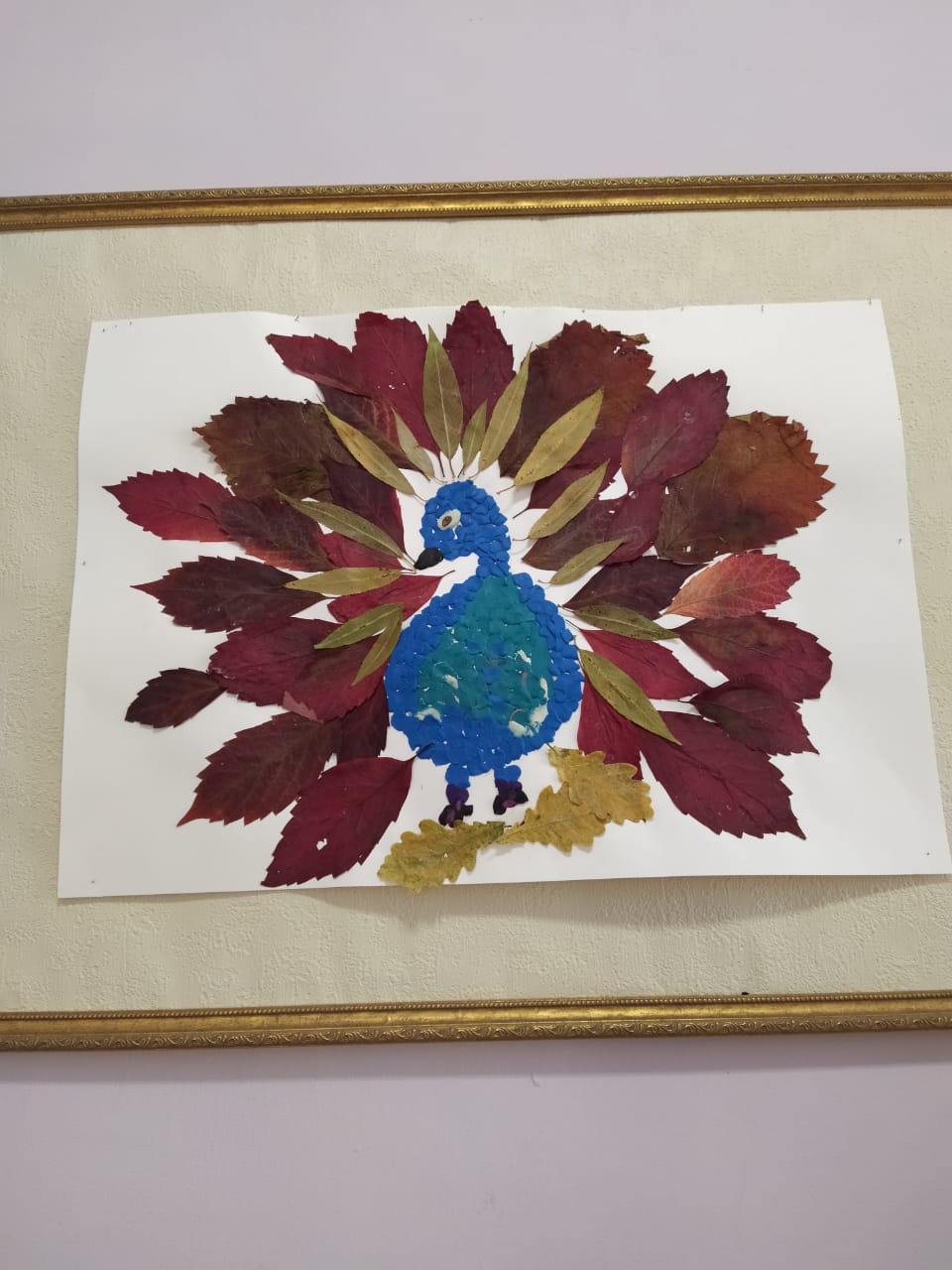 